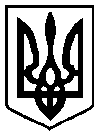 УКРАЇНА      ЧЕРНІГІВСЬКА МІСЬКА РАДА    Р О З П О Р Я Д Ж Е Н Н Я14 квітня 2016 року		         м.Чернігів				№ 126-рПро зміни до розпорядження № 57 – р від 19 лютого 2016 року «Про відкриття туристичного сезону у 2016  році»	Керуючись статтею 42 Закону України «Про місцеве самоврядування в Україні», на виконання рішення міської ради від 28 листопада 2014 року «Про Програму розвитку туристичної галузі й міжнародних відносин міста Чернігова та сприяння залученню інвестицій на 2015-2016 роки» (сорок п’ята сесія шостого скликання), з метою забезпечення належної підготовки та проведення відкриття туристичного сезону у місті Чернігові, - додати у вказане розпорядження наступні пункти:1. «9. Дозволити реалізацію пива кегового зі спецобладнання та слабоалкогольних напоїв суб’єктам господарювання, які беруть участь у фестивалі вуличної  їжі на Красній площі м. Чернігова.      10.    Суб’єктам господарювання при здійсненні виїзної торгівлі дотримуватись правил роботи дрібнороздрібної торговельної мережі, затверджених наказом Міністерства зовнішніх економічних зв’язків і торгівлі України від 8 липня 1996 року № 369.».2.   Пункт 9 вказаного розпорядження вважати пунктом 11.3. Контроль за виконанням цього розпорядження покласти на першого заступника  міського голови   Шостака М. О.Міський голова				                                           В. А. Атрошенко